1/1/17설교 제목: 의인은 반드시 승리합니다.전하는 이: 김순배 강도사말씀: 시편 37:1~40
한 새가 있습니다. 이 새는 3m가 넘는 유난히도 긴 날개를 가지고 있는데 이 긴 날개 때문에 아무리 날개 짓을 해도 잘 날지 못하고 걷는 모습도 뒤뚱뒤뚱 우스꽝스럽습니다. 그뿐만이 아닙니다.사람들이 잡으려 할 때에 긴 날개 때문에 빨리 도망치지 못하니 쉽게 잡히기 일쑤이고 그로인해 멸종 위기에 처해 있습니다. 사람들은 이 새를 바보새라고 부릅니다. 그런데 이 바보새가 진가를 발휘하는 때가 있습니다.폭풍이 불어 닥쳐 다른 모든 생물들이 숨을 때입니다.폭풍이 불어 닥치면 바보새는 다른 생물들처럼 숨는 것이 아니고 오히려 절벽으로 올라가 센 바람에 몸을 맡기며 뛰어 내립니다.그리고는 힘차고 멋진 활공을 하기 시작하는데 6일 동안 날개짓 한 번 없이도 계속 날 수 있고 지구를 한 바퀴를 도는데도 두 달이 채 안걸립니다.놀랍게도 바보새는 세상에서 가장 멀리, 가장 높이 날으는 새입니다.바보새가 이렇게 세상에서 가장 멀리, 가장 높이 날 수 있는 이유는 자신의 힘이 아닌 바람의 힘으로 비행하기 때문입니다. 이 바보새의 진짜 이름은 알바트로스입니다. 동양에서는 “하늘을 믿는 노인”이라는 뜻의 “신천옹”이라고 부릅니다. 
바보새, 이것은 어쩌면 우리 그리스도인들을 가리키는 말일지 모릅니다. 바보새의 긴 날개가 하나님의 말씀을 따라 살고자 하는 우리네의 믿음이 아닐까 생각합니다. 세상에서 믿음을 가지고 사는 것이 마치 바보새의 긴 날개처럼 거추장스럽고 불편합니다. 말씀대로 사느라 이리 부딪히고 저리 부딪히는 우리 그리스도인들의 모습 속에서 세상 사람들 은 바보새의 뒤뚱거리는 모습을 볼 지도 모릅니다. 하나님의 말씀대로 믿음 지키며 살려다보니 세상 사람들이 요령과 편법을 써가며 날렵하게 날아 올라갈 때 우리 그리스도인들은 날기는 커녕 제대로 걷지도 못하고 뒤뚱거리기만 합니다.사람들은 우리의 그런 모습을 보며 바보라고 손가락질하고 조롱합니다.그러다 보니 예수를 믿으려는 사람들이 점점 줄어 들어 우리 그리스도인들이 바보새와 같이 지구상에서 멸종 위기에 놓일지도 모르겠습니다.그러나 우리 그리도인들이 진가를 발휘할 때가 옵니다.세상에 위기가 닥칠 때입니다.그때가 오면 세상 사람들은 불안에 떨며 숨을 곳을 찾지만 우리 그리스도인들은 바로 그때부터 날개를 펴고 비상, 활공하여 높고 멀리 납니다.우리의 힘으로가 아니라 바람의 힘으로, 성령의 능력을 힘입어 나는 것입니다. 믿는 우리는 반드시 그때가 올 것을 믿으며 그때가 오기까지 세상의 조롱과 핍박을 견디어 내야 합니다. 그때까지 우리는 평소에 거추장스러운 것 같으나 실제로는 귀하고 소중한 긴 날개를 고이 간직하고 절대로 버려서는 안됩니다.우리에게 긴 날개, 하나님의 말씀대로 살고자 하는 믿음이 없다면 우리는 더 이상 그리스도인이 아닙니다. 하나님 나라의 백성이 아닙니다. 그 날개는 하늘을 날아 영원한 하나님 나라에 들어갈 수 있도록 우리에게 주어진 은혜의 선물입니다. 우리는 세상 사람들이 생각하듯 바보새가 아닙니다. 날개가 있는 한 우리는 활공의 명수 알바트로스, “하늘을 믿는 노인”이라는 뜻의 “신천옹”인 것입니다.살다 보면 악하고 불의한 자들이 선하고 의로운 이들보다 더 성공하고 더 출세하여 부를 누리고 사는 경우를 많이 봅니다. 그럴지라도 우리 그리스도인들은 선하시고 의로우신 살아계신 하나님을 신뢰해야 합니다.선하시고 의로우신 공의의 하나님께서 살아계시는 한 악하고 불의한 자들은 종국에 반드시 패망하고 말 것입니다.악을 행하면서도 잘 사는 것 같아 보이는 자들을 부러워하거나 그들 때문에 시험에 들지 마시기 바랍니다.오직 신실하신 하나님을 믿고 그의 말씀을 기뻐하며 선하게 살기를 힘쓰십시요,선한 끝이 반드시 옵니다.다윗은 본 시에서 세상에서 선한 사람들이 고통을 당하고 악한 사람들이 번성하는 모순과 부조리를 다루면서 그것은 잠시이고 결국은 여호와 하나님을 믿고 의지하는 의인이 승리할 것이라고 말합니다.다윗은 먼저 하나님의 섭리를 말합니다.하나님의 섭리는 한마디로 악인은 멸망하고 의인은 영원히 산다는 것입니다.세상을 사노라면 악인이 흥하고 의인이 쇄하는 경우를 많이 보지만 그럴지라도 우리가 악인의 흥함을 부러워할 필요가 없는 것은 그들의 영광은 들판의 풀들과 꽃들처럼 사라질 것이기 때문입니다.악인의 형통은 일시적이며 잠시 후가 되면 찾아 볼려고 해도 찾을 수가 없게 될 것입니다.결국 악인들은 멸망할 것이며 그들의 영광은 어린 양의 기름같이 타서 연기가 되어 없어지게 될 것입니다. 반면 하나님을 소망하는 의인은 땅을 얻게 될 것입니다.여기서 땅의 개념은 이 세상에서의 물질적인 기업을 말함과 동시에 하나님 나라 곧 천국을 가리킵니다.다윗은 의인의 정의를 내립니다.의인은 여호와를 의뢰하고, 여호와를 기뻐하고, 여호와께 길을 맡기고, 여호와를 의지하고, 여호와를 바라고 여호와의 말씀을 지키며 사는 사람입니다.의인은 온유하고 화평한 사람입니다.의인은 물질적으로 깨끗한 사람입니다.의인은 사람들에게 은혜를 끼치는 사람입니다.의인은 지혜로움과 정직을 말하고 선을 실천하는 사람입니다.다윗은 의인이 여호와 하나님으로 인해 반드시 승리할 것임을 강조합니다.하나님께서는 의인의 소원을 이루어 주실 것입니다.하나님께서는 의인이 실족하지 않도록 지켜주시고 붙들어 주실 것입니다.하나님께서는 의인이 환난 때에 부끄러움을 당하지 않게 해 주실 것이고 기근의 날이 올지라도 풍족하게 해 주실 것입니다.하나님께서는 의인과 그의 자손에게 복을 주실 것입니다.하나님께서는 의인의 기업을 영원히 보존해 주실 것입니다.긴 날개로 인해 뒤뚱거리면서 사람들의 조롱과 멸시를 견디다가 폭풍이 불어 닥치는 그 날이 오면 그 긴 날개를 펴고 누구보다도 더 높이, 누구보다도 더 멀리, 훨훨 창공을 날으는 바보새처럼 세상 사람들의 조롱거리인, 하지만 실제로 세상에 어느 것보다도 소중하고 보배로운 믿음의 날개를 품고 견디다가 그 날이 오면 고이 간직했던 긴 믿음의 날개를 펴고 유유히 하나님의 나라로 들어가 승리하는 저와 여러분 되시기 바랍니다.(시 37:1)악을 행하는 자들 때문에 불평하지 말며 불의를 행하는 자들을 시기하지 말지어다  잠24:19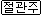 (시 37:2)그들은 풀과 같이 속히 베임을 당할 것이며 푸른 채소 같이 쇠잔할 것임이로다(시 37:3)여호와를 의뢰하고 선을 행하라 땅에 머무는 동안 그의 성실을 먹을 거리로 삼을지어다(시 37:4)또 여호와를 기뻐하라 그가 네 마음의 소원을 네게 이루어 주시리로다(시 37:5)네 길을 여호와께 맡기라 그를 의지하면 그가 이루시고(시 37:6)네 의를 빛 같이 나타내시며 네 공의를 정오의 빛 같이 하시리로다  미7:9(시 37:7)여호와 앞에 잠잠하고 참고 기다리라 자기 길이 형통하며 악한 꾀를 이루는 자 때문에 불평하지 말지어다(시 37:8)분을 그치고 노를 버리며 불평하지 말라 오히려 악을 만들 뿐이라(시 37:9)진실로 악을 행하는 자들은 끊어질 것이나 여호와를 소망하는 자들은 땅을 차지하리로다(시 37:10)잠시 후에는 악인이 없어지리니 네가 그 곳을 자세히 살필지라도 없으리로다  욥7:10(시 37:11)그러나 온유한 자들은 땅을 차지하며 풍성한 화평으로 즐거워하리로다(시 37:12)악인이 의인 치기를 꾀하고 그를 향하여 그의 이를 가는도다(시 37:13)그러나 주께서 그를 비웃으시리니 그의 날이 다가옴을 보심이로다(시 37:14)악인이 칼을 빼고 활을 당겨 가난하고 궁핍한 자를 엎드러뜨리며 행위가 정직한 자를 죽이고자 하나  시11:2(시 37:15)그들의 칼은 오히려 그들의 양심을 찌르고 그들의 활은 부러지리로다  시46:9(시 37:16)의인의 적은 소유가 악인의 풍부함보다 낫도다(시 37:17)악인의 팔은 부러지나 의인은 여호와께서 붙드시는도다(시 37:18)여호와께서 온전한 자의 날을 아시나니 그들의 기업은 영원하리로다(시 37:19)그들은 환난 때에 부끄러움을 당하지 아니하며 기근의 날에도 풍족할 것이나(시 37:20)악인들은 멸망하고 여호와의 원수들은 어린 양의 기름 같이 타서 연기가 되어 없어지리로다(시 37:21)악인은 꾸고 갚지 아니하나 의인은 은혜를 베풀고 주는도다(시 37:22)주의 복을 받은 자들은 땅을 차지하고 주의 저주를 받은 자들은 끊어지리로다(시 37:23)여호와께서 사람의 걸음을 정하시고 그의 길을 기뻐하시나니(시 37:24)그는 넘어지나 아주 엎드러지지 아니함은 여호와께서 그의 손으로 붙드심이로다  미7:8, 고후4:9(시 37:25)내가 어려서부터 늙기까지 의인이 버림을 당하거나 그의 자손이 걸식함을 보지 못하였도다(시 37:26)그는 종일토록 은혜를 베풀고 꾸어 주니 그의 자손이 복을 받는도다(시 37:27)악에서 떠나 선을 행하라 그리하면 영원히 살리니(시 37:28)여호와께서 정의를 사랑하시고 그의 성도를 버리지 아니하심이로다 그들은 영원히 보호를 받으나 악인의 자손은 끊어지리로다(시 37:29)의인이 땅을 차지함이여 거기서 영원히 살리로다  시37:18(시 37:30)의인의 입은 지혜로우며 그의 혀는 정의를 말하며(시 37:31)그의 마음에는 하나님의 법이 있으니 그의 걸음은 실족함이 없으리로다(시 37:32)악인이 의인을 엿보아 살해할 기회를 찾으나(시 37:33)여호와는 그를 악인의 손에 버려 두지 아니하시고 재판 때에도 정죄하지 아니하시리로다(시 37:34)여호와를 바라고 그의 도를 지키라 그리하면 네가 땅을 차지하게 하실 것이라 악인이 끊어질 때에 네가 똑똑히 보리로다(시 37:35)내가 악인의 큰 세력을 본즉 그 본래의 땅에 서 있는 나무 잎이 무성함과 같으나  욥8:16(시 37:36)내가 지나갈 때에 그는 없어졌나니 내가 찾아도 발견하지 못하였도다(시 37:37)온전한 사람을 살피고 정직한 자를 볼지어다 모든 화평한 자의 미래는 평안이로다(시 37:38)범죄자들은 함께 멸망하리니 악인의 미래는 끊어질 것이나(시 37:39)의인들의 구원은 여호와로부터 오나니 그는 환난 때에 그들의 요새이시로다(시 37:40)여호와께서 그들을 도와 건지시되 악인들에게서 건져 구원하심은 그를 의지한 까닭이로다(시 37:1)악을 행하는 자들 때문에 불평하지 말며 불의를 행하는 자들을 시기하지 말지어다 (시 37:2)그들은 풀과 같이 속히 베임을 당할 것이며 푸른 채소 같이 쇠잔할 것임이로다(시 37:9)진실로 악을 행하는 자들은 끊어질 것이나 여호와를 소망하는 자들은 땅을 차지하리로다(시 37:10)잠시 후에는 악인이 없어지리니 네가 그 곳을 자세히 살필지라도 없으리로다 (시 37:11)그러나 온유한 자들은 땅을 차지하며 풍성한 화평으로 즐거워하리로다(시 37:18)여호와께서 온전한 자의 날을 아시나니 그들의 기업은 영원하리로다(시 37:19)그들은 환난 때에 부끄러움을 당하지 아니하며 기근의 날에도 풍족할 것이나(시 37:20)악인들은 멸망하고 여호와의 원수들은 어린 양의 기름 같이 타서 연기가 되어 없어지리로다(시 37:29)의인이 땅을 차지함이여 거기서 영원히 살리로다 (시 37:3)여호와를 의뢰하고 선을 행하라 땅에 머무는 동안 그의 성실을 먹을 거리로 삼을지어다(시 37:4)또 여호와를 기뻐하라 그가 네 마음의 소원을 네게 이루어 주시리로다(시 37:5)네 길을 여호와께 맡기라 그를 의지하면 그가 이루시고(시 37:6)네 의를 빛 같이 나타내시며 네 공의를 정오의 빛 같이 하시리로다(시 37:31)그의 마음에는 하나님의 법이 있으니 그의 걸음은 실족함이 없으리로다(시 37:34)여호와를 바라고 그의 도를 지키라 그리하면 네가 땅을 차지하게 하실 것이라 악인이 끊어질 때에 네가 똑똑히 보리로다(시 37:8)분을 그치고 노를 버리며 불평하지 말라 오히려 악을 만들 뿐이라(시 37:11)그러나 온유한 자들은 땅을 차지하며 풍성한 화평으로 즐거워하리로다(시 37:16)의인의 적은 소유가 악인의 풍부함보다 낫도다(시 37:21)악인은 꾸고 갚지 아니하나 의인은 은혜를 베풀고 주는도다(시 37:21)악인은 꾸고 갚지 아니하나 의인은 은혜를 베풀고 주는도다(시 37:26)그는 종일토록 은혜를 베풀고 꾸어 주니 그의 자손이 복을 받는도다(시 37:30)의인의 입은 지혜로우며 그의 혀는 정의를 말하며(시 37:4)또 여호와를 기뻐하라 그가 네 마음의 소원을 네게 이루어 주시리로다(시 37:5)네 길을 여호와께 맡기라 그를 의지하면 그가 이루시고(시 37:6)네 의를 빛 같이 나타내시며 네 공의를 정오의 빛 같이 하시리로다 (시 37:17)악인의 팔은 부러지나 의인은 여호와께서 붙드시는도다(시 37:23)여호와께서 사람의 걸음을 정하시고 그의 길을 기뻐하시나니(시 37:24)그는 넘어지나 아주 엎드러지지 아니함은 여호와께서 그의 손으로 붙드심이로다 (시 37:19)그들은 환난 때에 부끄러움을 당하지 아니하며 기근의 날에도 풍족할 것이나(시 37:25)내가 어려서부터 늙기까지 의인이 버림을 당하거나 그의 자손이 걸식함을 보지 못하였도다(시 37:26)그는 종일토록 은혜를 베풀고 꾸어 주니 그의 자손이 복을 받는도다(시 37:28)여호와께서 정의를 사랑하시고 그의 성도를 버리지 아니하심이로다 그들은 영원히 보호를 받으나 악인의 자손은 끊어지리로다(시 37:9)진실로 악을 행하는 자들은 끊어질 것이나 여호와를 소망하는 자들은 땅을 차지하리로다(시 37:18)여호와께서 온전한 자의 날을 아시나니 그들의 기업은 영원하리로다(시 37:29)의인이 땅을 차지함이여 거기서 영원히 살리로다 (시 37:34)여호와를 바라고 그의 도를 지키라 그리하면 네가 땅을 차지하게 하실 것이라 악인이 끊어질 때에 네가 똑똑히 보리로다